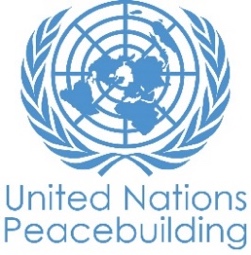 PBF PROJECT progress reportUpdated November 2023COUNTRY: Papua New GuineaTYPE OF REPORT: semi-annual, annual OR FINAL: YEAR of report: November 15, 2023Project overviewPART 1: OVERALL PROJECT PROGRESSPlease rate the implementation status of the following preliminary/preparatory activities (Not Started, Initiated, partially Completed, Completed, Not Applicable):Provide any additional descriptive information relating to the status of the project, including whether preliminary/preparatory activities have been completed (i.e. contracting of partners, staff recruitment, etc.) (250-word limit): The new phase of the project was approved in December 2022 and the project formally started in January 2023. Recruitment for the project manager within UNDP has been completed and the candidate is on-board. UNFPA has also hired a Programme Coordinator, while the UN Women project manager is expected to come on board by 20 November 2023. The project mobilization in terms of working with implementing partners and local partners has been initiated. Work is ongoing to grow and deepen relationships with the Government of Papua New Guinea, NCOBA and the Autonomous Bougainville Government. The first Joint Supervisory Body (JSB) and Joint Technical Teams (JTT) meetings (since April 2022) have been held on 31 July 2023 and 21 July 2023. respectively. JSB and JTT meetings provided an active forum to bring together the political and administrative leaders of both ABG and GoPNG into a BPA mandated platform. The 21 July 2023 JTT and 31 July JSB agreed focus was to look specifically at the parliamentary process, including instruments to bring the referendum result and Era Kone Covenant to Parliament, following a technical impasse of advancing the process at the technical level. The outcome of the 31 July 2023 JSB meeting is attached to this report. The JSB has empowered the GoPNG Minister for Bougainville Affairs, Minister Manasseh Makiba and the ABG Attorney General, Ezekiel Massatt to joint develop the process of bringing forward the results of the 2019 Bougainville referendum to the national Parliament and the ways of drafting and implementing the sessional orders to take the process forward. The JSB has also empowered the two ministers to explore the appointment of an external moderator should they disagree on any of the issues at hand. In progressing the JSB meeting resolution Ministers Makiba and Massatt met three times to take forward the discussions regarding the sessional orders and the ratification process. The two Ministers have been unable to find agreement on certain details pertaining to the role of the national parliament (inclusive of voting majority and number of sessions between tabling and voting among others) resulting in the President writing to the Prime Minister requesting an external Moderator to support. Applying shuttle diplomacy, the project has been supporting bilateral dialogues with both parties to extend support in identifying pathways forward. A UN DPPA mission is planned in December to extend these discussions further. In addition, the two governments are considering a JSB in (possibly) December 2023 to discuss the current impasse. The JSB opened an opportunity for the Prime Minister to invite representatives of the ABG (Minister Masatt and Vice President Nasira) to present to national parliamentarians in the State Function room during the August parliamentary sitting. This was a significant good will gesture by the Prime Minister, providing Bougainvilleans an opportunity to inform parliamentarians of their history and ambitions, something they have been long calling for. A large delegation of Bougainvilleans and national Parliamentarians attended the information session. In addition to that the project has also set in motion engagements aligned with key awareness activities related to the community and other stakeholders focused on dissemination of joint key messages through a plethora of channels (community facilitators, national adverts, women’s networks and youth networks among others). FOR PROJECTS WITHIN SIX MONTHS OF COMPLETION: summarize the main structural, institutional or societal level change the project has contributed to. This is not anecdotal or a list of individual outputs or activities, but a description of progress made toward the main purpose of the project where evidence of contribution to outcomes is available if requested. (550-word limit): N/APART II: RESULT PROGRESS BY PROJECT OUTCOME Describe overall progress under each Outcome made during the reporting period (for June reports: January-June; for November reports: January-November; for final reports: full project duration). Do not list individual activities. If the project is starting to make/has made a difference at the outcome level, provide specific evidence for the progress (quantitative and qualitative) and explain how it impacts the broader political and peacebuilding context. “On track” refers to the timely completion of outputs as indicated in the workplan. “On track with peacebuilding results” refers to higher-level changes in the conflict or peace factors that the project is meant to contribute to. These effects are more likely in mature projects than in newer ones. How many outcomes does the project have? 3Outcome 1:  Continued political dialogue facilitated between the two Governments and the two Parliaments, ensuring decisions on BPA implementation and post-Referendum are progressed.Rate the current status of the outcome progress: Progress summary: (350-word limit)During the reporting period, key activities included the holding of the following major activities related to the post referendum dialogue including: Joint Supervisory Body meeting on 31 July 2023 that brought together the PNG Prime Minister and the ABG President, and respective members of each Cabinet, after a gap of 15 months to drive forward the discussion on the post referendum dialogue. Full JSB resolution is attached to this reportJoint Technical Teams meeting was held on 21 July 2023, co-chaired by the National and ABG deputy Chief of Staff and provided a detailed outline of the key issues outstanding and the expected pathways for leaders to discuss and finalise pertaining to the post-referendum process. Sharp Agreement: A workshop was held in Port Moresby that brought together 90 delegates from both Governments on the implementation of the Sharp agreement, centred on the devolution of powers from Port Moresby to Buka. So far only 9 of approximately 60 powers have been fully transferred.  The main outcome of above activities/meetings/engagements is to facilitate the on-going dialogue between ABG and GoPNG in support of the post referendum dialogue. This dialogue is important to maintain civility and rive open channels of communications between the two parties. Importantly, the engagements also indicate willingness of both parties to continue investing in the peace process and put into action the motto of peace by peaceful means. The support from the project is critical to this continuing dialogue and provides a basis for further developmental and humanitarian initiatives within the overall Bougainville programme. For example in 2023, there has been a further $3.7 mil investment from Government of Japan in support of renewable energy in Bougainville under the Pacific Green Transformation Project. This will enable the roll out of pilot renewable projects in three regions and a micro solar farm in Southern Bougainville. The GoPNG and ABG Ministers met 3 times to discuss the parliamentary pathway. Views have been shared; however, they remain a work in progress. The parliamentary women caucus meetings were held in November and brought together teams across BHOR and the National parliament  Indicate any additional analysis on how Gender Equality and Women’s Empowerment and/or Youth Inclusion and Responsiveness has been ensured under this Outcome: (350 word limit)Bougainville on 30 October 2023 elected its first women MP to the national parliament. The winning candidate, Francesco Semoso has worked with UNDP and the UN and is a champion of women empowerment. This is a positive development and will greatly contribute to the empowerment of women and increasing their voice at Bougainville and national levels. This election of women MP increased the number of women MPs in national parliament from 2 to 3. The project has worked closely with women members of parliament and women groups in highlighting their participation and inclusiveness within the ABG leadership but also within the Bougainville constitutional commission and other forums related to the peace process.Using the Project Results Framework as per the approved project document or any amendments- provide an update on the achievement of key outcome indicators for Outcome 1 in the table below How many Outputs does Outcome 1 have? 2Please list up to 5 of most relevant outputs for outcome 1 and for each output, and using the project results framework, provide an update on the progress made against 3 most relevant output indicatorsOutput 1.1: Joint Supervisory Body meets regularly and makes joint agreement on post referendum processes with resolutions implemented jointly by the two parliaments and their Governments, as required Output 1.2: Members of Parliament in both PNG and Bougainville capacitated to make informed decisions in relation to post-referendum processes and documentationOutcome 2:  Interlinked community dialogues and high-level communication strategy enables informed participation of Bougainville women, men, youth​​, and other key groups​​ in post-Referendum processes at all levels​​ Rate the current status of the outcome progress: Progress summary: (350-word limit)During the reporting period, consultations for youth engagement were completed with the ABG Department of Community Development and Peace and Conflict Institute of Australia (PACSIA). An implementing partner agreement was signed with PACSIA, and work plans were signed with PACSIA and ABG Department of Community Development for activities to be implemented in collaboration with the Bougainville Youth Federation. This includes community-based dialogues, youth engagement initiatives aimed at increasing awareness and creating platforms for conversation on the Bougainville Peace Agreement (BPA) and post-referendum processes, covering Regional Youth Forums (in North, South and Central Bougainville), Youth Debates and Bougainville Youth Parliament Program. In addition, 11,308 people (consisting of 3,343 women, 3589 men, 2161 young women, and 2215 young men) across 32/33 constituencies participated in the Bougainville Transition dialogues facilitated by PACSIA. These dialogues encouraged knowledge exchange. The Traditional Dialogues are considered a very reliable source of information. Communities have highlighted how grateful they are for the support of this activity, enabling thoughtful discussion and information sharing on a range of issues including the future they want, both at the local and national levels, as well as on social and economic matters, and enhancing social cohesion through inter-community learning and sharing. Furthermore, a programme coordinator in Bougainville was engaged to follow-up and monitor the implementation of the agreed activities in the approved work plans by implementing partners in close collaboration with local communities. The project team also had meetings with the Bougainville Women's Federation and ABG Media Group and other independent media in Bougainville to begin work on the development of a media package on the post-referendum process. The package is expected to be ready on the first semester of 2024. Lastly, there have been discussions with the UN Office of the Commissioner for Human Rights (OHCHR) regarding training for Human Rights Defenders on Human Rights monitoring and advocacy under this outcome. UNFPA is exploring the most efficient way of fund transfer modality either through a UN-to-UN agreement or direct execution where UNFPA pays UN OHCHR's vendor to complete the "Education for Peace" and Human Rights activity. The agreed activities include modules on the rights and responsibilities of a citizen, nonviolent communication, and respect for others, and they will be held in schools and informal forums.  Indicate any additional analysis on how Gender Equality and Women’s Empowerment and/or Youth Inclusion and Responsiveness has been ensured under this Outcome: (350 word limit)The project has worked closely with youth groups in highlighting their participation and inclusiveness during the post-referendum process and other forums related to the peace process. In addition, women and young girls have been consulted through various platforms, such as the Bougainville Women's Association, and contribute to the design of activities. This ensures that they voice their concerns, share their experience and equally participate in all the activities. Using the Project Results Framework as per the approved project document or any amendments- provide an update on the achievement of key outcome indicators for Outcome 2 in the table below How many Outputs does Outcome 2 have? One (1)Please list up to 5 of most relevant outputs for outcome 2 and for each output, and using the project results framework, provide an update on the progress made against 3 most relevant output indicatorsOutput 2.1: Participatory community-led dialogues about the BPA and a peaceful future for Bougainville are facilitated throughout the region and Papua New GuineaOutcome 3:  Peace-supporting businesses are established in collaboration with local governments to address spoilers of the Bougainville Peace Agreement.​Rate the current status of the outcome progress: In progressProgress summary: (350 word limit)In collaboration with the Nazareth Centre for Rehabilitation (NCFR), UN Women organized a Conflict-Sensitive Planning Training from December 14th to 18th, 2023. The training brought together a diverse group of twenty-two (22) participants (8 females, 3 youths, and 9 male) including Community Government Chairladies (8), Community Government Managers (2), former combatants (9), and youths (3) from the conflict-prone areas of Tonu, Bana, and Konnou in South Bougainville. All participants successfully completed the program and received certificates at its end.The main goal of the training was to give participants improved communication skills tailored for resolving conflicts. The participants showed progress in their ability to communicate effectively, creating an environment that supports conflict resolution.Moreover, the participants gained a good understanding and skills in conflict-sensitive planning, which involves identifying conflicts, understanding those involved, and using conflict management techniques essential for creating peace in their communities. Additionally, participants developed strategies to handle crises and made plans to address challenges within their communities. The participants expressed their appreciation for recognizing the importance of former combatants and acknowledging them as crucial stakeholders in advancing peace-building initiatives across the three conflict areas and being provided with the essential knowledge, skills (including leadership skills) and tools to skilfuly navigate sensitive issues. While content with the knowledge gained, the need for more training sessions was raised.  The specific interest of participants from conflict-prone areas in acquiring economic skills to address unresolved issues and violence in their communities was highlighted. Despite facing resource constraints, communities confirmed their commitment to address issues and implement plans formulated through training sessions. Indicate any additional analysis on how Gender Equality and Women’s Empowerment and/or Youth Inclusion and Responsiveness has been ensured under this Outcome: (350 word limit)The training promoted gender equality, women's empowerment, and youth inclusion and responsiveness. The training engaged 8 Chairladies and 3 youths from the conflict areas. The training module/content was gender inclusive and empowered the Chairladies to air their views and customized to address the unique challenges faced by women in the conflict areas. Feedback mechanisms (pre and post evaluation) were put in place to allow both women and youth to provide insights on the effectiveness of the training. The feedback will be used to improve and tailor future training programs to better meet their needs.Using the Project Results Framework as per the approved project document or any amendments- provide an update on the achievement of key outcome indicators for Outcome 3 in the table below.How many Outputs does Outcome 2 have? 2Please list up to 5 of most relevant outputs for outcome 2 and for each output, and using the project results framework, provide an update on the progress made against 3 most relevant output indicatorsOutput 3.1: Engaging conflict-prone communities in inclusive, local economic development      supports the continued implementation of an inclusive Bougainville Peace Agreement.Output 3.2: Strengthen the capacity of Community Governments to promote social cohesion and local economic development.PART III: CROSS-CUTTING ISSUES Is the project planning any significant events in the next 6 months (eg. national dialogues, youth congresses, film screenings, etc.) Yes, the project will enter a critical phase of dialogue between the ABG and Government of PNG including the tabling of the Bougainville statement and further clarification and inputs from both governments. The events will include a number of JSB and JTT meetings that will further refine the process through deeper engagements on the process. In the next 6 months. Key events will include:JTT and JSB on the parliamentary pathwayIncreased awareness on the parliamentary pathway once confirmed across Bougainville. If yes, please state how many, and for each, provide the approximate date of the event and a brief description, including its key objectives, target audience and location (if known)Human ImpactThis section is about the human impact of the project. Please state the number of key stakeholders (including but not limited to: Civil Society Organizations, Beneficiaries etc) of the project, and for each, please briefly describe:The challenges/problem they faced prior to the project implementationThe impact of the project on their livesProvide, where possible, a quote or testimonial from a representative of each stakeholder groupIn addition to the stakeholder specific impact described above, please use this space to describe any additional human impact that the project has had. (650 word limit):N/AYou can also upload up to 3 ﬁles in various formats (picture ﬁles, powerpoint, pdf, video, etc..) to illustrate the human impact of the project and 3 links to online resources (OPTIONAL)Please tick the applicable change based on above narrative.How We Worked: (please select up to 3) Enhanced digitization:  Innovative ways of working [please explain] Mobilized additional resources. Additional funding of $3.7 mil has been mobilized by UNDP from Government Japan in Bougainville in relation to renewable energy and will build upon this project to provide additional sources of energy to the community in Bougainville.  Improved or initiated policy frameworks [please explain] Strengthened capacities [please explain] Partnered with local civil society organizations Expanding coalitions & galvanizing political will [please explain] Strengthened partnerships with IFIs [please explain] Strengthened partnerships within UN Agencies [please explain]Who are we working with (in addition to the Implementing Partners): Strengthened partnerships with IFIs [please explain] Strengthened partnerships within UN Agencies [please explain] Partnered with local civil society organizations Partnered with local academia Partnered with sub-national entities Partnered with national entities Partnered with local volunteersLNOB – Leaving No one Behind: Select all beneficiaries targeted with the PBF resources as evidenced by the narrative? [mandatory]	Unemployed persons	Minorities (e.g. race, ethnicity, linguistic, religion, etc.)  Indigenous communities	Persons with Disabilities   Persons affected by violence (e.g. GBV)	Women	Youth 	Minorities related to sexual orientation and/or gender identity and expression People living in and around border areas	Persons affected by natural disasters	Persons affected by armed conflicts	Internally displaced persons, refugees or migrantsPART IV: MONITORING, EVALUATION AND COMPLIANCE Project Title: Sustaining peace in Bougainville – post referendum supportProject Number from MPTF-O Gateway:  PRF 00134252Project Title: Sustaining peace in Bougainville – post referendum supportProject Number from MPTF-O Gateway:  PRF 00134252If funding is disbursed into a national or regional trust fund: 		Country Trust Fund 		Regional Trust Fund Name of Recipient Fund: PRFType and name of recipient organizations:      UNDP (Convening Agency)     UN Women     UNFPADate of first transfer: 15.12.2023Project end date: 15.12.2025   Has this project received a cost or no cost extension? NoWill this project be requesting a cost or no-cost extension?  NoIs the current project end date within 6 months? Date of first transfer: 15.12.2023Project end date: 15.12.2025   Has this project received a cost or no cost extension? NoWill this project be requesting a cost or no-cost extension?  NoIs the current project end date within 6 months? Check if the project falls under one or more PBF priority windows: Gender promotion initiative Youth promotion initiative Transition from UN or regional peacekeeping or special political missions Cross-border or regional projectCheck if the project falls under one or more PBF priority windows: Gender promotion initiative Youth promotion initiative Transition from UN or regional peacekeeping or special political missions Cross-border or regional projectTotal PBF approved project budget (by recipient organization): Approximate implementation rate as percentage of total project budget: 27.1%*ATTACH PROJECT EXCEL BUDGET SHOWING CURRENT APPROXIMATE EXPENDITURE*The budget templates are available hereImplementing partnersTo how many implementing partners has the project transferred money to date? 0Please list all of the project's implementing partners and the amounts (in USD) transferred to each to dateGender-responsive Budgeting:Indicate what percentage (%) of the budget contributes gender equality or women's empowerment (GEWE)? 47.2%Indicate dollar amount from the project document to contribute to gender equality or women’s empowerment: $1,576,179.Amount expended to date on efforts contributing to gender equality or women’s empowerment: 128,000Total PBF approved project budget (by recipient organization): Approximate implementation rate as percentage of total project budget: 27.1%*ATTACH PROJECT EXCEL BUDGET SHOWING CURRENT APPROXIMATE EXPENDITURE*The budget templates are available hereImplementing partnersTo how many implementing partners has the project transferred money to date? 0Please list all of the project's implementing partners and the amounts (in USD) transferred to each to dateGender-responsive Budgeting:Indicate what percentage (%) of the budget contributes gender equality or women's empowerment (GEWE)? 47.2%Indicate dollar amount from the project document to contribute to gender equality or women’s empowerment: $1,576,179.Amount expended to date on efforts contributing to gender equality or women’s empowerment: 128,000Project Gender Marker: Project Risk Marker: Project PBF focus area: Project Gender Marker: Project Risk Marker: Project PBF focus area: Steering Committee and Government engagementDoes the project have an active steering committee?YesIf yes, please indicate how many times the Project Steering Committee has met over the last 6 months?The project steering committee met on the 4th of September 2023.Please provide a brief description of any engagement that the project has had with the government over the last 6 months? Please indicate what level of government the project has been engaging with? (275 words max.)The project has worked closely with both the Government of Papua New Guinea and Autonomous Bougainville Government (ABG) on issues related to the project including the advancement of on-going dialogue, supporting the workshops and technical expertise related to th joint supervisory body and joint technical teams’ formation related to the process of submitting the post referendum joint consultations outcome   of the Bougainville referendum to the PNG parliament. The level of engagement with the Government includes the Chief Secretary, the Deputy Chief Secretary (policy) within the ABG and the director of the National Coordination Office for Bougainville Affairs (NCOBA). Discission has also advanced with the Bougainville Women’s Federation, Bougainville Youth Federation, local women political leaders and economic enablers. Steering Committee and Government engagementDoes the project have an active steering committee?YesIf yes, please indicate how many times the Project Steering Committee has met over the last 6 months?The project steering committee met on the 4th of September 2023.Please provide a brief description of any engagement that the project has had with the government over the last 6 months? Please indicate what level of government the project has been engaging with? (275 words max.)The project has worked closely with both the Government of Papua New Guinea and Autonomous Bougainville Government (ABG) on issues related to the project including the advancement of on-going dialogue, supporting the workshops and technical expertise related to th joint supervisory body and joint technical teams’ formation related to the process of submitting the post referendum joint consultations outcome   of the Bougainville referendum to the PNG parliament. The level of engagement with the Government includes the Chief Secretary, the Deputy Chief Secretary (policy) within the ABG and the director of the National Coordination Office for Bougainville Affairs (NCOBA). Discission has also advanced with the Bougainville Women’s Federation, Bougainville Youth Federation, local women political leaders and economic enablers. Report preparation:Project report prepared by: Ahmed Awil, UNDP, PNGProject report approved by: Respective agency heads of each of three UN agencies, UNDP, UN Women and UNFPAC OfficeDid PBF Secretariat or RCO focal point review the report:  Report preparation:Project report prepared by: Ahmed Awil, UNDP, PNGProject report approved by: Respective agency heads of each of three UN agencies, UNDP, UN Women and UNFPAC OfficeDid PBF Secretariat or RCO focal point review the report:  Contracting of PartnersInitiated Staff RecruitmentCompletedCollection of baselinesPartially completedIdentification of beneficiariesPartially completedOutcome IndicatorsIndicator BaselineEnd of project Indicator TargetIndicator progress to DateReasons for Variance/ Delay(if any)Indicator 1.1Number of joint communiques on BPA or post-referendum process issued by the two governments 0 21Indicator 1.2Actual transfer of powers delegated from PNG to ABG as per the agreements signed by both parties On-going delegation of powers2 00Indicator 1.3Level of partnership between the National Parliament and BHOR on post-referendum arrangements reflected in joint meetings and work of the National Parliament Bougainville Committee Parliamentary Partnerships Agreement signed by NP and BHORNP and BHOR officials meet at least twice a year to discuss post-referendum issues1Output IndicatorsIndicator BaselineEnd of project Indicator TargetIndicator progress for reporting periodIndicator progress to DateReasons for Variance/ Delay(if any)Indicator 1.1.1Frequency of JSB meetings and joint resolutions on post-referendum arrangements 0211Indicator 1.1.2Number of women leaders participating in major meetings (JSB, BHOR, National Parliament) to discuss post-referendum issues 0111Output IndicatorsIndicator BaselineEnd of project Indicator TargetIndicator progress for reporting periodIndicator progress to DateReasons for Variance/ Delay(if any)Indicator 1.2.1Senior parliamentary leaders agree activities for implementation under Parliamentary Partnership Agreement signed by National Parliament and BHOR in 201802 statements issued11Lae workshop held in April 2023Indicator 1.2.2Frequency of meetings with National MPs and/or the relevant Bougainville Parliamentary Committee to discuss post-referendum ratification processes01 committee within national parliament and 2 committees in BHOR1 committee BHOR1Lae workshop held in April 2023Outcome IndicatorsIndicator BaselineEnd of project Indicator TargetIndicator progress to DateReasons for Variance/ Delay(if any)Indicator 2.1.1 Increase in the proportion of population across AROB and PNG (disaggregated) with a sufficient understanding of post-referendum processes and critical issues        025% with 45% of that increase among women and young people        0The indicator will be measured at the end of the project.Indicator 2.1.2 Incorporation of community feedback into the high-level decision-making arrangements        0     2    0The indicator will be measured at the end of the project.Output IndicatorsIndicator BaselineEnd of project Indicator TargetIndicator progress for reporting periodIndicator progress to DateReasons for Variance/ Delay(if any)Indicator 2.2.1 Number of people across AROB and PNG reached through media campaigns on the post-referendum process. Breakdown by region, gender and age2,00010,000 00Media campaigns are currently being designed and these will be launched within the first semester of 2024.Indicator 2.2.2 Number of people participating in awareness-raising and dialogues held across the three regions of AROB on key political issues, disaggregated by sex and age Youth (c/o BYF)Youth (c/o PACSIA) to be confirmed (at least 150 participants per constituency, 150 x 33= 4,950)004,95015000500010,000011,308 people reached (3343 women, 3589 men, 2161 young women, 2215 young men)0 11,308 people reached (3343 women, 3589 men, 2161 young women, 2215 young men)BYF will start the activity within the first quarter of 2024.PACSIA has already conducted activities in 32 out of the 33 constituencies.Indicator 2.2.3 Number of people engaged in post-referendum awareness sessions staged outside of Bougainville disaggregated by age and sex030000Post-referendum sessions to be held in 2024.Indicator 2.2.4 Number of human rights defenders trained to voice issues at community and through different forums 50200(50 men, 50 women,50 young men, 50 young women)00The human rights education will be conducted in 2024.Outcome IndicatorsIndicator BaselineEnd of project Indicator TargetIndicator progress to DateReasons for Variance/ Delay(if any)Indicator 3.1ABG effectively pilotcommunity-based economic livelihood activities capable of scaling up.Limited engagement between ABG and Community Governments in target locations.   ABG and Community Government representatives from target locations meet at least 9 times to agree on and review LED strategies in target locations.N/A Programme set up and partner selection ongoingIndicator 3.222 Community Government reps (8 Chairladies, 3 youths, 9 former combatants and 2 Community Government Managers) from pilot areas trained on conflict-sensitive planning (70% of Community Government representatives in 3 pilot communities demonstrate an increased understanding of conflict-sensitive planning and resourcing for sustainable development.   N/AMore trainings will be conducted for the Community Government repsOutput IndicatorsIndicator BaselineEnd of project Indicator TargetIndicator progress for reporting periodIndicator progress to DateReasons for Variance/ Delay(if any)Indicator 3.1.1aJoint conflict and market assessments      in pilot communities are used by the ABG, Community Government and Community stakeholders to co-design LED strategies.  Limited economic analysis completed on how to most effectively drive resilient LED activities that can promote      social cohesion.3 conflict-sensitive, gender-responsive LED strategies are developed in collaboration with the ABG.    N/ALED Assessment to be conducted on 23 February to the 4th of March 2023Indicator 3.1.1bLED strategies are used to identify and incubate peace-supporting businesses in three target locations.No peace-supporting businesses in the target locations based on conflict-sensitive, gender-responsive LED strategies.   3 peace-supporting businesses      identified      and incubated      with a specific focus on engaging women, youth and veterans in target locations.       N/ADevelopment of LED strategies will depend on the market assessment which will be carried out on the 23 Feb to 04th MarchOutput IndicatorsIndicator BaselineEnd of project Indicator TargetIndicator progress for reporting periodIndicator progress to DateReasons for Variance/ Delay(if any)Indicator 3.2.1aCommunity Governments in pilot communities actively engaging in the dissemination of information related to the post-referendum processCGs elected in late 2021 and local representatives sworn in in early 2022, thus have had limited involvement in post-referendum activities.  70% of CG officials in 3 pilot communities actively sharing accurate information on the post-referendum process.N/AProgramme set up and partner selection ongoingIndicator 3.2.1bCommunity Governments have an  ability to initiate and support organic business growth initiatives like local cooperatives and partnerships necessary to advance economic needs at the CG level.CGs elected in late 2021 and local representatives sworn in in early 2022, thus have had limited understanding of how to connect LED to broader ABG economic development policy and processes.70% of Community Government representatives in      target locations demonstrate an increased understanding of the role of regulatory frameworks, processes and facilities in connecting LED to broader ABG processes. Output indicatorN/AProgramme set up and partner selection ongoingIndicator 3.2.1cProportion of community governments who develop local processes and facilities to support women and youth livelihoods.0At least 50% of target community Government adapt local processes or facilities to ease business for women or youth.N/AProgramme set up and partner selection ongoingEvent DescriptionTentative DateLocationTarget AudienceEvent Objectives (150 word limit)Joint Supervisory Body meetings31 July 2023Port MoresbyAutonomous Bougainville Government and Government of Papua New GuineaAdvancing the on-going negotiations on the outcome of the Bougainville referendum and previous agreements and covenants. Key stakeholderWhat were the challenges/problem they faced prior to the project implementation? (350 words max)What has been the impact of the project on their lives (350 words max)Provide, where possible, a quote or testimonial from a representative of each stakeholder group (350 words max)Monitoring: Please list monitoring activities undertaken in the reporting period (350 word limit)Main monitoring has been aligned with the project document. Detailed monitoring will be further advanced as the implementation advances. This includes work related to the JTT and JSB sessions. Do outcome indicators have baselines? If yes, please provide a brief descriptionBaseline has been incorporated into the prodoc and the overall project design. The independent evaluation undertaken under the previous phase has also been captured in the overall project implementation including partner selection and resource allocation. Elaborate on what sources of evidence have been used to report on indicators (and are available upon request):Implementing partner's’ reports and mission reports.Has the project launched outcome level data collection initiatives e.g. perception surveys No.Has the project used or established community feedback mechanisms? Yes – feedback by participants on capacity building sessions as cited in the outcome reports.If yes, please provide a brief description (350 word limit) Already discussed in the outcome reports.Evaluation: Is the project on track to conduct its evaluation? Yes / No / Not RelevantEvaluation budget (response required):  USD 70,000If project will end in next six months, and the overall project budget is above 1.5 million, is your upcoming evaluation on track: preparations (350 word limit):       N/APlease mention the focal person accountable for sharing the final evaluation report with the PBF: Name   EmailCatalytic effects (financial): Indicate name of funding agent and amount of additional non-PBF funding support that has been leveraged by the project since it started.Name of funder:                                  Amount:Government of Japan                          3,726,000Catalytic Eﬀect (non-ﬁnancial): Has the project enabled or created a larger or longer‐term peacebuilding change to occur?Please selectNo catalytic eﬀectSome catalytic eﬀect Signiﬁcant catalytic eﬀect Very Signiﬁcant catalytic eﬀect Don't KnowToo early to tellIf relevant, please describe how the project has had a (non-ﬁnancial) catalytic eﬀect i.e. ways in which the project has supported the expansion or creation of programs and policies supporting peace, both within and outside the UN system (Please limit your response to 350 words)The project has worked collaboratively with other UN agencies, Government of PNG, ABG and others in supporting and sustaining the peace process in Bougainville. Economic development and infrastructure activities are aligned to the peace process and underpinning the economic well-being of the populace. Sustainability: Does the project have an explicit exit strategy? Please describe any steps that have been taken to ensure the sustainability of peacebuilding gains beyond the duration of the project (350 word limit)Yes, in development focused on the outcome of the on-going peacebuilding negotiations on the future political status of Bougainville. Sustainability: Does the project have an explicit exit strategy? Please describe any steps that have been taken to ensure the sustainability of peacebuilding gains beyond the duration of the project (350 word limit)Yes, in development focused on the outcome of the on-going peacebuilding negotiations on the future political status of Bougainville. Other: Are there any other issues concerning project implementation that you want to share, including any capacity needs of the recipient organizations? (350 word limit)Nothing further. Other: Are there any other issues concerning project implementation that you want to share, including any capacity needs of the recipient organizations? (350 word limit)Nothing further. 